ДОГОВОР № _____на поставку и передачу прав г. Новосибирск                                                                                              «___»  __________ 2015 г.  Федеральное  государственное бюджетное образовательное учреждение высшего профессионального образования «Сибирский государственный университет путей сообщения» (СГУПС), именуемое в дальнейшем Заказчик, в лице проректора Новоселова Алексея Анатольевича действующего на основании доверенности № 1 от 03.03.2014г., с одной стороны, и  Общество с ограниченной ответственностью «Научно-производственный центр Бюджетного учета» (ООО НПЦ «Бюджет-21»), именуемое в дальнейшем Поставщик, в лице  генерального директора Евсеева Михаила Анатольевича,   действующего  на основании  Устава, с другой стороны, в результате осуществления закупки в соответствии с Федеральным законом от  05.04.2013г. № 44-ФЗ путем проведения электронного аукциона №ЭА- 52/ 0351100001715000097,  на основании протокола  подведения итогов электронного аукциона от 08.12.2015г., заключили  путем подписания электронной  подписью, гражданско-правовой договор бюджетного учреждения – настоящий договор на поставку и передачу прав (далее – договор) о нижеследующем: 1.Предмет договора1.1. По настоящему договору Поставщик принимает на себя обязательство по поставке программного комплекса для учебных программ в области подготовки сил обеспечения транспортной безопасности, а Заказчик обязуется принять программный комплекс и оплатить его стоимость.1.2. Поставщик  гарантирует наличие у поставляемого и  передаваемого в соответствии с настоящим договором  программного комплекса (далее – ПК) характеристик, указанных в спецификации (Приложение № 1 к настоящему договору), а также наличие у него  исключительных прав на ПК.1.3. Поставщик, являясь правообладателем исключительных прав на ПК, передает  Заказчику исключительное право на ПК в полном объема в порядке ст.1285 ГК РФ.   1.4.Поставщик в течение срока поставки, определенном п.3.1 настоящего договора, осуществляет передачу Заказчик  ПК, его установку на вычислительные ресурсы, настройку и тестирование.2.Цена  договора и порядок оплаты      2.1. Цена договора  составляет  989 983,33 рублей (девятьсот восемьдесят девять тысяч девятьсот восемьдесят три рубля 33 копейки),  с учетом  НДС (18%) – 151 014, 41 руб. В случае, если договор заключается с физическим лицом, за исключением индивидуального предпринимателя или иного занимающегося частной практикой лица, в настоящий договор включается обязательное условие об уменьшении суммы, подлежащей уплате физическому лицу, на размер налоговых платежей, связанных с оплатой договора.  2.2. Оплата цены договора производится Заказчиком  после поставки – передачи ПК и  подписания  акта сдачи-приемки исполнения обязательств.  2.3.Оплата цены договора производится Заказчиком  в течение 10-ти банковских дней со дня предоставления Поставщиком документов на оплату (счет, счет-фактура, товарная накладная, акт сдачи-приемки исполнения обязательств).       2.4.Цена договора включает в себя стоимость поставляемого ПК и передаваемого права на его использование, транспортные расходы, расходы на  доставку, установку, настойку и тестирование,  а также расходы по уплате всех необходимых налогов, сборов и пошлин.       2.5 Цена договора является твердой и определяется на весь срок исполнения договора, изменение цены договора возможно лишь в случаях, прямо предусмотренных законом, а также :      - при снижении цены договора по соглашению сторон без изменения, предусмотренного договором количества и качества товара и иных условий его исполнения;При этом стороны составляют и подписывают дополнительное соглашение к договору.  2.6. Заказчик производит оплату товара за счет средств бюджетного учреждения (федерального бюджета) в безналичном порядке путем перечисления денежных средств на расчетный счет Поставщика. 3. Условия поставки и принятия товара  3.1. Поставка   осуществляется Поставщиком  путем передачи ПК  Заказчику   на CD,  его  установки, настройки, тестировании  на  вычислительных ресурсах Заказчик по адресу: . Новосибирск,49 ул. Дуси Ковальчук д.191 аудитория 307,  в течение 10 (десяти) дней со дня заключения договора. Перед непосредственной поставкой Поставщик уведомляет Заказчика о дне и времени поставки, но не позднее, чем за сутки до времени поставки. Уведомление производится  по телефону 8(383)328-05-55 или 89139416364.  3.2. Доставка ПК в адрес Заказчика осуществляется транспортом Поставщика или с привлечением транспорта третьих лиц за счет средств Поставщика. При передаче ПК Поставщик должен представить Заказчику следующую документацию:программу и методики испытаний реализованных модулей ПК;акт передачи ПК Заказчику;руководство оператора (обучающегося) ПК;руководство оператора (преподавателя) ПК;руководство администратора ПК;презентацию работы с ПК обучающегося, преподавателя и администратора.Вся документация должна быть подготовлена на русском языке и передана Заказчику в двух экземплярах: первый экземпляр на бумажном, второй экземпляр на электронном носителе.  3.3. Приемка поставленного ПК производится Заказчиком путем проведения экспертизы ПК и приемки комиссией Заказчика результатов исполнения  Поставщиком обязательств по договору.  3.4. В течение 5 (пяти) рабочих дней со дня поставки (передачи) ПО Заказчику он проводит:-  экспертизу поставленного ПК и представленной на него документации, на предмет их соответствия требованиям и условиям договора к предмету поставки, с составлением заключения;-  приемку результатов исполнения Поставщиком обязательств по договору, с составлением акта сдачи-приемки исполнения обязательств.      3.5. В случае привлечения Заказчиком к проведению экспертизы сторонних специалистов или сторонних специализированных организаций срок экспертизы  и приемки результатов исполнения обязательств по настоящему договору не может превышать 20 (двадцать) рабочих дней.  3.6. С учетом заключения  экспертизы  по предмету поставки приемочная комиссия Заказчика проводит приемку результатов исполнения Поставщиком всех обязательств, предусмотренных договором,  о чем составляется акт сдачи-приемки исполнения обязательств, который подписывается всеми членами комиссии и утверждается Заказчиком.   3.7.  Заказчик  направляет Поставщику мотивированный отказ от приемки результатов исполнения обязательств по договору  в случае, если с учетом экспертизы и комиссионной приемки исполнения обязательств  по договору, Заказчик пришел к выводу, что ПО не соответствует требованиям договора, является  некачественным, бракованным и (или) некомплектным  или  Поставщик не исполнил другие обязательства, предусмотренные условиями договора, с указанием требований, которые должен выполнить Поставщик.  3.8.В случае получения мотивированного отказа Заказчика от приемки результатов исполнения обязательств по договору, Поставщик обязан рассмотреть мотивированный отказ и самостоятельно или за свой счет устранить недостатки и исполнить требования Заказчика  в срок, указанный  в мотивированном отказе, а если срок не указан, то в течение 15 (пятнадцати) рабочих дней с момента его получения.В случае не устранения  Поставщиком недостатков и (или) невыполнения требования Заказчика, указанных в мотивированном отказе Заказчика от приемки результатов исполнения обязательств по договору, или невозможности их устранения, Заказчик вправе:- отказаться от переданного ПО и от его оплаты;- потребовать возмещения убытков и уплаты штрафных санкций;- принять решение об одностороннем отказе от исполнения договора.3.9. Датой поставки ПК  является дата его получения по  акту передачи ПК Заказчику и товарной накладной, а датой  исполнения  Поставщиком обязательств по договору является дата подписания Заказчиком акта сдачи – приемки исполнения обязательств по договору. 3.10. Основанием для оплаты Заказчиком цены договора  является приемка Заказчиком результатов исполнения Поставщиков своих обязательств по договору и предоставление Поставщиком следующих документов:  акт сдачи–приемки исполнения обязательств, товарная и (или) товарно-транспортная накладная, счет и счет-фактура (при наличии). 4.Гарантийные обязательства     4.1. Гарантийный срок эксплуатации ПК –  24 месяца с момента подписания акта приема-передачи.     4.2. В период гарантийной эксплуатации ПК Поставщиком производится следующее техническое сопровождение установленного ПК: консультации по телефону, электронной почте, посредством средств мгновенных сообщений через Интернет по вопросам эксплуатации и администрирования Системы;устранение возникающих ошибок в режиме «вопрос-ответ» очно (в течение одних суток после обращения), по телефону, по e-mail;если в период гарантийного обслуживания обнаружены дефекты, которые не позволяют продолжить нормальную эксплуатацию ПК, то до их устранения гарантийный срок продлевается на период устранения дефектов соответственно. 5 Ответственность сторон 5.1. Сторона, не исполнившая или ненадлежащим образом исполнившая свои обязательства по настоящему договору, обязана возместить другой стороне причиненные этим убытки. 5.2. В случае просрочки исполнения Поставщиком  обязательств (в том числе гарантийного обязательства), предусмотренных договором, Заказчик направляет Поставщику  требование об уплате пени.   5.3.Пеня начисляется за каждый день просрочки исполнения Поставщиком обязательства, предусмотренного договором, начиная со дня, следующего после дня истечения установленного договором срока исполнения обязательства, и устанавливается в размере не менее одной трехсотой действующей на дату уплаты пени ставки рефинансирования Центрального банка РФ от цены договора, уменьшенной на сумму, пропорциональную объему обязательств, предусмотренных договором и фактически исполненных Поставщиком   и рассчитанной в порядке, предусмотренном Постановлением Правительства РФ от 25.11.2013г. №1063.       5.4. В случае ненадлежащего исполнения Поставщиком  обязательств, предусмотренных договором, за исключением просрочки исполнения  в соответствии с п.5.2. договора,  Заказчик направляет Поставщику требование об уплате штрафа в виде фиксированной суммы -10% цены договора.         5.5. В случае просрочки исполнения Заказчиком обязательств, предусмотренных договором, а также в иных случаях ненадлежащего исполнения Заказчиком обязательств, предусмотренных договором, Поставщик вправе потребовать уплаты штрафа и пени. В этом случае:-  пеня начисляется за каждый день просрочки исполнения обязательства, предусмотренного договором, начиная со дня, следующего после дня истечения установленного договором срока исполнения обязательства, и составляет  одну трехсотую действующей на дату уплаты пени ставки рефинансирования Центрального банка РФ от не уплаченной в срок суммы;- штраф начисляется за ненадлежащее исполнение Заказчиком обязательств, предусмотренных договором, за исключением просрочки исполнения обязательств, и составляет фиксированную сумму – 2,5% цены договора.      5.6. Сторона освобождается от уплаты штрафа, пени, если докажет, что неисполнение или ненадлежащее исполнение обязательства, предусмотренного договором, произошло вследствие непреодолимой силы или по вине другой стороны.        5.7.Возмещение причиненных убытков и уплата неустойки не освобождает стороны от исполнения своих обязательств по договору в полном объеме.6. Обеспечение исполнения договора 6.1 Размер обеспечения исполнения настоящего договора установлен в сумме 200 333,33 рублей. Обеспечение исполнения договора предоставляется с учетом  антидемпинговых мер, если эта обязанность Поставщика возникла на момент заключения договора.  6.2. Исполнение договора может  быть обеспечено, по усмотрению Поставщика, или предоставлением банковской гарантии, выданной банком, или внесением денежных средств на счет заказчика. 6.3. Если обеспечение исполнения договора представлено Поставщиков путем внесения денежных средств на счет Заказчика, то такое обеспечение возвращается  Заказчиком в полном объеме при условии надлежащего исполнения Поставщиком условий договора, подтвержденного подписанного сторонами акта сдачи-приемки исполнения обязательств по договору. 6.4.Денежные средства, внесенные в качестве обеспечения исполнения договора, возвращаются Заказчиком за минусом  суммы ущерба и суммы штрафных санкций, рассчитанных по условиям договора, в случае если при исполнении договора:- Поставщиком были допущены нарушения условий  договора, которые были отражены в акте сдачи-приемки исполнения обязательств по договору, но не повлекли за собой отказ Заказчика от приемки результатов исполнения обязательств,- Поставщиком были устранены  недостатки и своевременно исполнены требования, указанные Заказчиком в мотивированном отказе от  приемки результатов исполнения обязательств.6.5. Возврат денежных средств  осуществляется Заказчиком на основании письменного  требования Поставщика  о возврате суммы обеспечения, в течение пяти банковских дней со дня получения Заказчиком соответствующего письменного требования,  на банковский счет, указанный  участником в таком письменном требовании.6.6.  Денежная сумма, полученная Заказчиком в обеспечение исполнения настоящего договора, удерживается Заказчиком без согласия Поставщика , а также без обращения в суд и не подлежит возврату Поставщику  в следующих случаях:- неисполнения Поставщиком условий договора полностью или в части- ненадлежащее исполнения Поставщиком обязательств, предусмотренных настоящим договором, которое повлекло отказ Заказчика от принятия и оплаты товара или односторонний отказ Заказчика от исполнения договора.7. Обстоятельства непреодолимой силы       7.1.Ни одна из сторон не несет ответственности перед другой стороной за неисполнение обязательств по настоящему договору, обусловленных действием непреодолимой силы, т. е. чрезвычайных и непредотвратимых при данных условиях обстоятельств, в том числе объявления или фактическая война, гражданские волнения, эпидемии, эмбарго, пожары, землетрясения, наводнения и другие природные стихийные бедствия, а также издание актов государственных органов.       7.2.Сторона, подвергшаяся действиям непреодолимой силы, обязана немедленно известить об этом другую сторону телефаксом или телеграммой о возникновении, виде, возможной продолжительности действия непреодолимой силы и о том, что исполнению каких именно обязанностей она препятствует. Если эта сторона своевременно не сообщит указанную выше информацию, она лишается в дальнейшем права ссылаться на непреодолимую силу как на обстоятельство, освобождающее ее от ответственности.       7.3.Наступление обстоятельств непреодолимой силы, при условии соблюдения указанных выше действий, продлевает срок исполнения обязательств по договору на период, который соответствует сроку действия непреодолимой силы и разумному сроку для устранения ее последствий.       7.4.Если действие непреодолимой силы продолжается свыше одного месяца, стороны обязаны согласовать условия дальнейшего действия либо прекращения договора.8. Порядок разрешения споров       8.1. Все споры или разногласия, возникающие между сторонами по настоящему  договору  или в связи с ним, разрешаются путем переговоров между сторонами.       8.2.  Любые споры, не урегулированные во внесудебном порядке, разрешаются арбитражным судом Новосибирской области.       8.3. До передачи спора на разрешение арбитражного суда стороны должны принять меры к его урегулированию в претензионном порядке. Претензия должна быть рассмотрена и по ней должен быть дан письменный ответ по существу стороной, которой адресована претензия, в срок не позднее 15 (пятнадцати) календарный дней со дня ее получения.9.Срок действия  договора и прочие условия.     9.1. Договор считается заключенным с момента подписания сторонами электронной версии  договора   и действует до исполнения сторонами своих обязательств.    9.2.  Договора заключается в электронной форме и подписывается сторонами  электронной подписью.     9.3.При наличии обоюдного согласия стороны вправе подписать бумажный экземпляр договора, который  подписывается сторонами после подписания сторонами электронного варианта.  9.4. Любые изменения и дополнения к настоящему договору имеют силу только в том случае, если они   оформлены в письменном виде и подписаны обеими сторонами.  9.5.При исполнении договора не допускается перемена Поставщика , за исключением случая, если новый Поставщик  является правопреемником Поставщика  по настоящему договору вследствие реорганизации юридического лица в форме преобразования, слияния или присоединения.  9.6. В случае перемены Заказчика права и обязанности Заказчика, предусмотренные договором, переходят к новому Заказчику.10. Порядок расторжения договора  10.1 Расторжение договора допускается по соглашению сторон, по решению суда, в случае одностороннего отказа стороны договора от исполнения  в соответствии с гражданским законодательством РФ.  10.2 Заказчик вправе принять решение об одностороннем отказе от исполнения договора по основаниям, предусмотренным Гражданским кодексом Российской Федерации для одностороннего отказа от исполнения отдельных видов обязательств.  10.3. Решение Заказчика об одностороннем отказе от исполнения договора не позднее чем в течение трех рабочих дней с даты  принятия такого решения, размещается в единой информационной системе и направляется Поставщику  по почте заказным письмом с уведомлением о вручении по адресу Поставщика, указанному в договоре, а также телеграммой, либо посредством факсимильной связи, либо по адресу электронной почты, либо с использованием иных средств связи и доставки, обеспечивающих фиксирование такого уведомления и получение Заказчиком подтверждения о его вручении Поставщику. 10.4.  Выполнение Заказчиком  требований, указанных в п.10.3 договора, считается надлежащим уведомлением Поставщика об одностороннем отказе от исполнения договора. Датой такого надлежащего уведомления признается дата получения Заказчиком подтверждения о вручении Поставщику  указанного уведомления либо дата получения Заказчиком информации об отсутствии Поставщика по его адресу, указанному в договоре. При невозможности получения указанных подтверждения либо информации датой такого надлежащего уведомления признается дата по истечении 30  дней с даты размещения решения Заказчика об одностороннем отказе от исполнения договора в единой информационной системе.  10.5. Решение Заказчика об одностороннем отказе от исполнения договора вступает в силу и договор считается расторгнутым через 10 дней с даты надлежащего уведомления Заказчиком Поставщика об одностороннем отказе от исполнения договора.  10.6. Заказчик отменяет не вступившее в силу решение об одностороннем отказе от исполнения договора, если в течение десятидневного срока с даты надлежащего уведомления Поставщика  о принятом решении об одностороннем отказе от исполнения договора устранено нарушение условий договора, послужившее основанием для принятия указанного решения, а также Заказчику компенсированы затраты на проведение экспертизы (если экспертиза проводилась). Данное правило не применяется в случае повторного нарушения Поставщиком  условий договора, которые в соответствии с гражданским законодательством являются основанием для одностороннего отказа Заказчика от исполнения договора.  10.7. Заказчик принимает решение об одностороннем отказе от исполнения договора, если в ходе исполнения договора установлено, что Поставщик  не соответствует установленным документацией об электронном аукционе  требованиям к участникам аукциона или предоставил недостоверную информацию о своем соответствии таким требованиям, что позволило ему стать победителем аукциона.  10.8. Поставщик  вправе принять решение об одностороннем отказе от исполнения договора по основаниям, предусмотренным Гражданским кодексом Российской Федерации для одностороннего отказа от исполнения отдельных видов обязательств.   10.9. Решение Поставщика  об одностороннем отказе от исполнения договора не позднее чем в течение трех рабочих дней с даты принятия такого решения, направляется Заказчику по почте заказным письмом с уведомлением о вручении по адресу Заказчика, указанному в договоре, а также телеграммой, либо посредством факсимильной связи, либо по адресу электронной почты, либо с использованием иных средств связи и доставки, обеспечивающих фиксирование такого уведомления и получение Поставщиком  подтверждения о его вручении Заказчику. Выполнение Поставщиком указанных требований  считается надлежащим уведомлением Заказчика об одностороннем отказе от исполнения договора. Датой такого надлежащего уведомления признается дата получения Поставщиком  подтверждения о вручении Заказчику указанного уведомления. 10.10. Решение Поставщика  об одностороннем отказе от исполнения договора вступает в силу и договор считается расторгнутым через десять дней с даты надлежащего уведомления Поставщиком Заказчика об одностороннем отказе от исполнения договора. 10.11. Поставщик  обязан отменить не вступившее в силу решение об одностороннем отказе от исполнения договора, если в течение десятидневного срока с даты надлежащего уведомления Заказчика о принятом решении об одностороннем отказе от исполнения договора устранены нарушения условий договора, послужившие основанием для принятия указанного решения. 10.12. При расторжении договора в связи с односторонним отказом стороны договора от исполнения договора другая сторона договора вправе потребовать возмещения только фактически понесенного ущерба, непосредственно обусловленного обстоятельствами, являющимися основанием для принятия решения об одностороннем отказе от исполнения договора.11.Юридические адреса сторонПриложение №1 к договоруСПЕЦИФИКАЦИЯ  Итого: девятьсот восемьдесят девять тысяч девятьсот восемьдесят три рубля 33 копейки, в т.ч. НДС (18%) – 151 014 (сто пятьдесят одна тысяча четырнадцать) рублей 41 копейка.               Заказчик                                                                        ПоставщикПроректор ____________ А.А.Новоселов             Генеральный директор _____________ М.А.ЕвсеевЭлектронная подпись                                                       Электронная подпись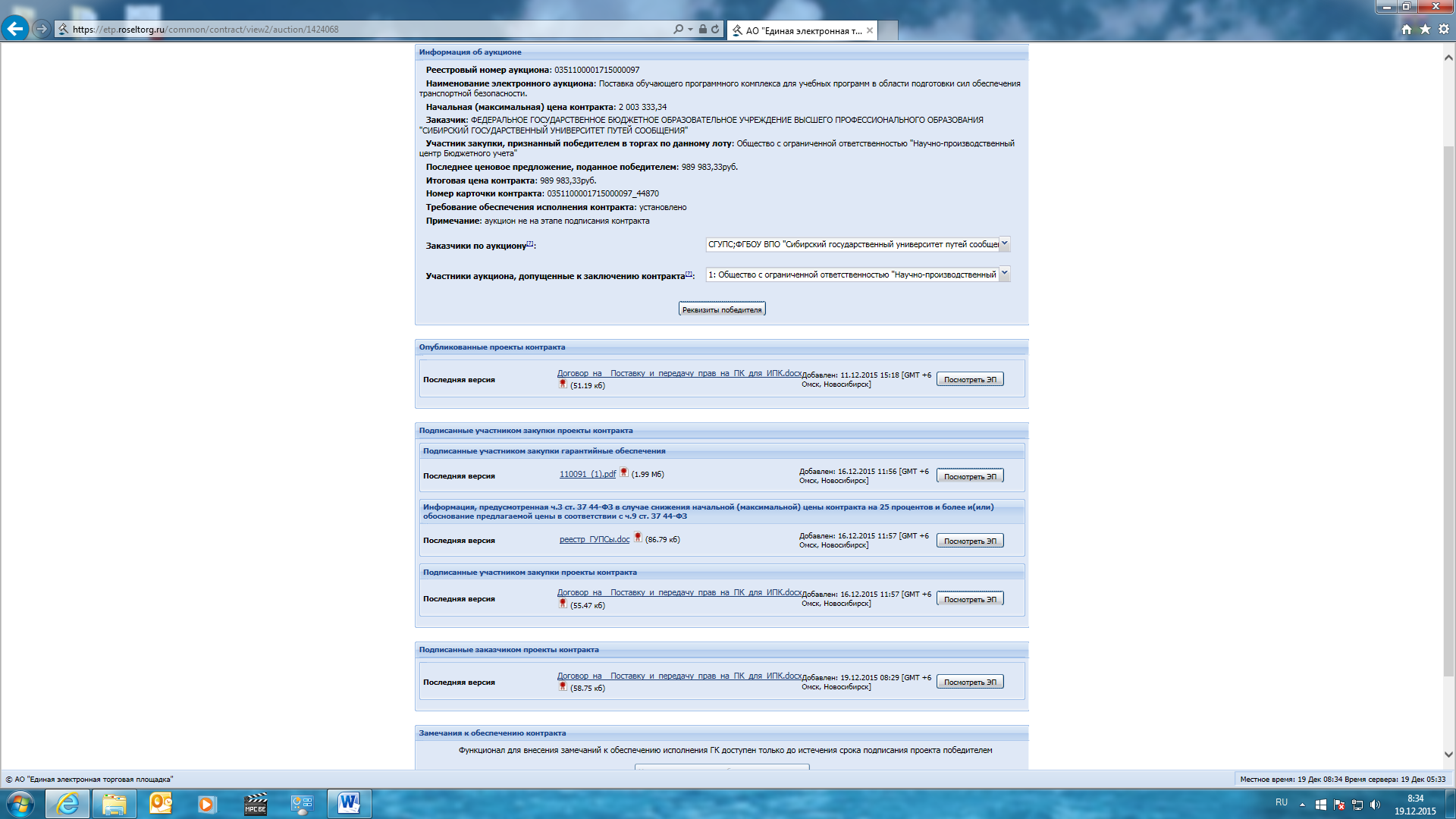 Заказчик:ФГБОУ ВПО «Сибирский государственный университет путей сообщения» (СГУПС).Новосибирск,49 ул.Д.Ковальчук д.191, ИНН: 5402113155 КПП 540201001ОГРН  1025401011680    ОКТМО  50701000ОКОНХ 92110     ОКПО 01115969Получатель: УФК по Новосибирской области (СГУПС л/с 20516Х38290)БИК 045004001Банк: Сибирское ГУ Банка России г.НовосибирскРасчетный счет   40501810700042000002Проректор СГУПС___________________  А.А.НовоселовЭлектронная подписьПоставщик:ООО НПЦ «Бюджет-21»105066 г.Москва, ул.Ольховская, 29/32, стр.1, пом.1    тел.7-499-3725324Email: info@budget21.ru ИНН  7705357757    КПП  770801001ОГРН  1037739323555  дата н/учет 20.10.09г.ОКТМО  45378000   ОКФС 16ОКПО  52753697   ОКОПФ  65Рас./счет 40702810738290015611 вПАО «Сбербанк России» г.МоскваКорр/счет  30101810400000000225БИК  04525225Генеральный директор__________________ М.А.ЕвсеевЭлектронная подпись№Наименование и характеристики товараКол-воЦена руб.1Обучающий программный комплекс для подготовки сил обеспечения транспортной безопасности.Комплекс включает в себя:ПК, размещенный на ресурсах Заказчика и на электронном носителе;описание минимальных аппаратных и программных требований – на электронном и бумажном носителе;пошаговое руководство администратора ПК – на электронном и бумажном носителе;пошаговое руководство пользователя с ролью «Преподаватель» – на электронном и бумажном носителе;пошаговое руководство пользователя с ролью «Обучаемый» – на электронном и бумажном носителе.1989 983,33